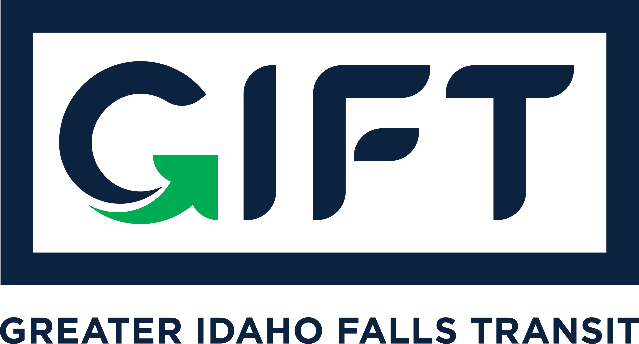 dba TRPTA TARGHEE REGIONAL PUBLIC TRANSPROTATION AUTHORITYPHONE: 208-612-8323BOARD MEMBERS:Michelle Ziel-Dingman, Lisa Farris, Arnold Cantu, Rick Cloutier, and Michael Walker
BOARD MEETINGTuesday, June 15th, 2021 10:00 am – 11:00 am Idaho Falls City Annex Building – Council Chambers
Agenda:Approval of May 25, 2021 GIFT dba TRPTA Board Meeting Minutes. Approval of finance report. Discussion of whether or not to keep Zoom subscription for out-of-area participation.Discussion of Transit Coordinator position and review of job description. ITD / Micro-transit plan update. GIFT Survey Distribution Update & Ideas.CUSP Report Review of Transportation Ideas.Action Items:Approve May 25, 2021 GIFT dba TRPTA Board Meeting Minutes.Other Items: